Direzione Educazione - Area Servizi Scolastici ed Educativi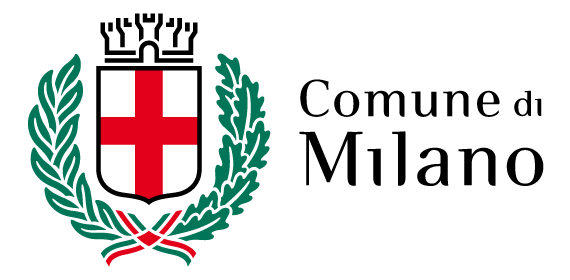 AVVISO PUBBLICO PER LA MANIFESTAZIONE DI INTERESSE DA PARTE DI ENTI DEL TERZO SETTORE, ORGANIZZAZIONI DI VOLONTARIATO, ASSOCIAZIONI DI PROMOZIONE SOCIALE, AZIENDE E ALTRI SOGGETTI PUBBLICI E PRIVATI A SVOLGERE ATTIVITÀ GRATUITE A FAVORE DEGLI STUDENTI, DELLE LORO FAMIGLIE E DELLA CITTADINANZA, ON LINE O IN PRESENZA, IN ORARIO EXTRASCOLASTICODICHIARAZIONE DI ADESIONE AI PRINCIPI COSTITUZIONALI E ANTIFASCISTI E ALLA CONVENZIONE ONU SUI DIRITTI DELL’INFANZIA E DELL’ADOLESCENZAAllegato 2La sottoscritta/o …………………..………………..….. nata/o a………………..…….…… il ……………… codice fiscale …………………..… residente in…………….…             via …...…………..…………….in qualità di legale rappresentante di….………………………………………………… codice fiscale/partita IVA …………………..…con sede in ……………….….… via ….……………….……………….D I C H I A R Adi riconoscere e rispettare i principi e i valori della Costituzione italiana, repubblicana e antifascista, che vieta ogni forma di discriminazione basata su sesso, razza, lingua, religione, opinioni politiche, condizioni personali e sociali;di riconoscere e rispettare i principi di tutela e protezione dei minori in coerenza con la Convenzione ONU sui diritti dell'infanzia e dell'adolescenza (Convention on the Rigths of the Child - CRC) approvata dall’Assemblea Generale delle Nazioni Unite il 20 novembre 1989 e con la Strategia Europea sui diritti dei bambini, adottata dalla Commissione Europea il 24 marzo 2021.Luogo e data Firma